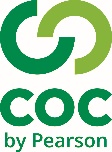 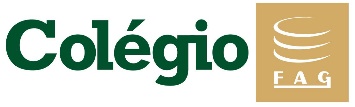 Leia atentamente o texto abaixo:Afinal, cães e gatos podem contrair o novo coronavírus? E transmitir Covid-19?Talvez e não, respectivamente. Há uma única evidência de um bicho de estimação infectado por Sars-Cov-2. E nenhuma de que eles passam o vírus a humanos.O avanço rápido do novo coronavírus obrigou cidadãos do mundo todo a ficarem reclusos em suas casas. Pode parecer uma recomendação difícil de cumprir, mas, segundo especialistas, a quarentena voluntária é a forma mais eficaz de conter o espalhamento da Covid-19 – ao menos enquanto não existir uma vacina. Apesar de seguir liderando em número de infecções, a China conseguiu zerar recentemente o número de casos de transmissão local em regiões como a de Wuhan, epicentro da doença. Tudo graças a um esquema de isolamento completo, que fechou cidades inteiras e impediu que chineses deixassem seus lares.Passar mais tempo em casa significa conviver mais tempo com gatos, cachorros e outros animais domésticos. Com a chance de se contrair um vírus que se espalha entre humanos e pode ser mortal, uma preocupação acabou surgindo em pais de pet: afinal, pacientes de Covid-19 podem infectar seus bichos de estimação? Se sim, há chances de que pessoas adoeçam por entrarem em contato com animais infectados?Vale lembrar, de início, que os coronavírus são uma família viral conhecida desde a década de 1960 que não abarca apenas o Sars-Cov-2 – ou novo coronavírus, como vem sendo chamado desde o início da pandemia de Covid-19. Há pelo menos 5 coronavírus conhecidos que infectam humanos. Alguns causam sintomas parecidos aos da gripe, mas outros podem levar a síndromes respiratórias mais graves, como a SARS e a MERS.Certos tipos de coronavírus podem infectar peixes e aves. Outros têm como alvo os mamíferos. Aí que os pets entram. Existem, por exemplo, o coronavírus canino (CCoV) – que podem causar diarreias leves em cãezinhos – e o coronavírus felino. Esse último faz os bichanos sofrerem de peritonite infecciosa felina, doença que pode causar nódulos em órgãos internos e, inclusive, matar. Ambos os vírus são transmitidos entre as próprias espécies e não infectam humanos.(Revista Super Interessante, 21 mar. 2020. Disponível em: <https://super.abril.com.br/ciencia/afinal-caes-e-gatos-podem-contrair-o-novo-coronavirus-e-transmitir-covid-19/>. Acesso em: 22 de mar. 2020)A partir da leitura dessa reportagem, copie as perguntas no seu caderno e as responda:1. Aponte três particularidades do texto que o caracterizam como gênero reportagem.2. Qual é o tema central da reportagem?3. De acordo com o texto, cães e gatos podem contrair o novo coronavírus? Justifique sua resposta.4. Qual tipo de coronavírus pode ser contraído por cães e gatos? Quais são seus sintomas?5. Copie o trecho da reportagem que apresenta a forma mais eficaz de conter a pandemia de Covid-19, segundo especialistas.A partir da análise da reportagem, responda as perguntas:6. Encontre no texto palavras que apresentam o radical “infec-”:7. Observe as seguintes palavras retiradas do texto: especialistas, domésticos, pacientes, infectados, quarentena, gatos, doença, pessoas, bicho e animais. E faça o que se pede:a) Quais delas apresentam desinência de número:b) Quais delas apresentam desinência de gênero:c) Quais delas apresentam vogal temática:8. Explique por que o advérbio “respectivamente”, retirado do texto, é derivado, enquanto “pontapé” é uma palavra composta.9. Em relação as palavras compostas, elas podem ser formadas por justaposição ou por aglutinação. Relacione as colunas, tendo em vista o processo de formação das palavras:Comparando os gêneros notícia e reportagem, responda:10. Escreva (N) para notícia e (R) para reportagem:(  ) É mais informativa.(  ) É mais opinativa.(  ) Centra-se no relato de um fato.(  ) Centra-se na análise de um fato.(  ) Tem caráter mais relacionado ao posicionamento de quem escreve.(  ) Está intimamente ligado ao momento em que é publicado.(  ) Pode ter mais tempo para elaboração.(  ) Questiona causas e consequências de um fato.(  ) Apresentação objetiva, clara, precisa e imparcial de um fato.(  ) Tem lide (primeiro parágrafo).11. Explique por qual motivo as notícias são pontuais e urgentes, enquanto a produção de reportagens é mais duradoura.VOC   VOCABULÁRIOEpi    reclusos: enclausurados, isolados, presos.         epicentro: centro de acontecimentos.(A) Composição por justaposição(B) Composição por aglutinação(    ) quinta-feira
(    ) couve-flor
(    ) fidalgo
(    ) planalto
(    ) passatempo
(    ) hidrelétrico
(    ) girassol(    ) paraquedas(    ) boquiaberta(    ) cachorro-quente(    ) embora(    ) pé-de-moleque